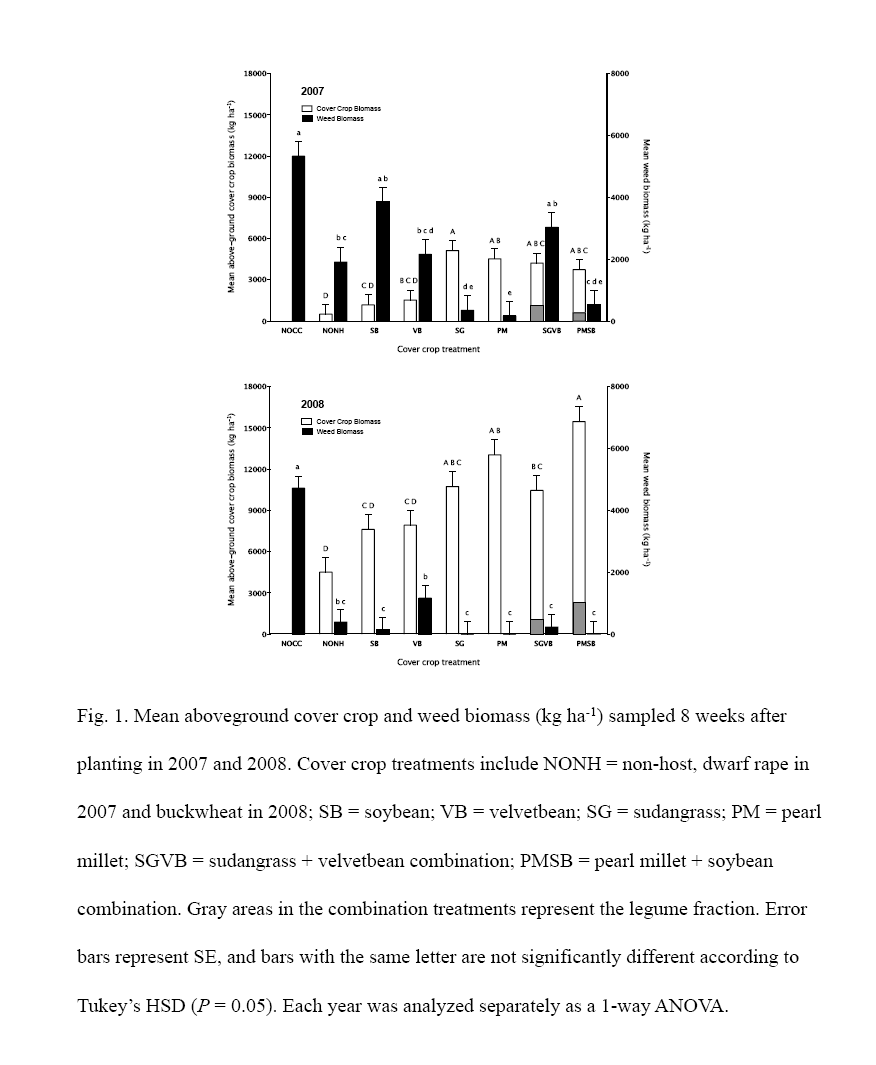 Fig. 1. Mean aboveground cover crop and weed biomass (kg ha-1) sampled 8 weeks after planting in 2007 and 2008. Cover crop treatments include NONH = non-host, dwarf rape in 2007 and buckwheat in 2008; SB = soybean; VB = velvetbean; SG = sudangrass; PM = pearl millet; SGVB = sudangrass + velvetbean combination; PMSB = pearl millet + soybean combination. Gray areas in the combination treatments represent the legume fraction. Error bars represent SE, and bars with the same letter are not significantly different according to Tukey’s HSD (P = 0.05). Each year was analyzed separately as a 1-way ANOVA.